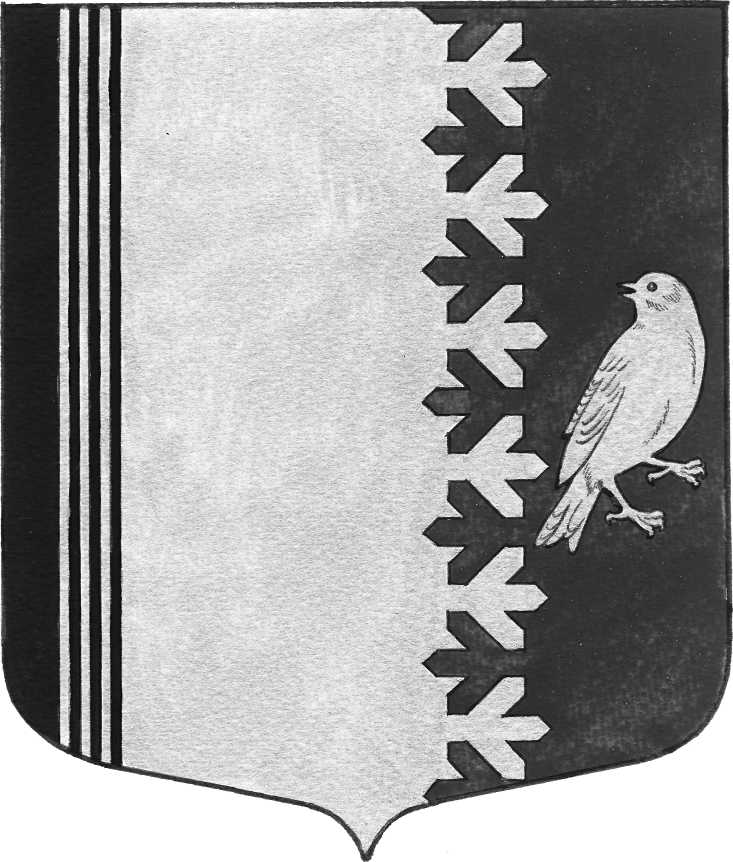 СОВЕТ ДЕПУТАТОВ   МУНИЦИПАЛЬНОГО  ОБРАЗОВАНИЯШУМСКОЕ  СЕЛЬСКОЕ ПОСЕЛЕНИЕКИРОВСКОГО МУНИЦИПАЛЬНОГО  РАЙОНАЛЕНИНГРАДСКОЙ  ОБЛАСТИЧЕТВЕРТОГО СОЗЫВА                                                РЕШЕНИЕот  12 апреля 2022 года  № 15Об отмене   Решения совета депутатов муниципального образования  Шумское сельское поселение Кировского муниципального района Ленинградской области             № 19 от 02 июня 2015 года «Об утверждении тарифов на платные ритуальные услуги МУП «Благоустройство»             В соответствии с Федеральным  законом № 131-ФЗ от 06.10.2003 года «Об общих принципах организации местного самоуправления в Российской Федерации», Уставом муниципального образования Шумское сельское поселение Кировского муниципального района Ленинградской области, Совет депутатов   муниципального  образования  Шумское  сельское  поселение решил:1. Отменить решение Совета депутатов муниципального образования Шумское сельское поселение Кировского муниципального района Ленинградской области № 19 от 02 июня 2015 года «Об утверждении тарифов на платные ритуальные услуги МУП «Благоустройство».          2. Опубликовать данное решение в газете «Вестник муниципального образования Шумское сельское поселение Кировского муниципального района Ленинградской области».Глава муниципального  образования                                                 В.Л.УльяновРазослано: дело, Вестник МО Шумское СП, Прокуратура КМР, МУП «Благоустройство»